АДМИНИСТРАЦИЯ ЧЁРНООТРОЖСКОГО СЕЛЬСОВЕТА САРАКТАШСКОГО РАЙОНА ОРЕНБУРГСКОЙ ОБЛАСТИП Р О Т О К О Лпроведения публичных слушаний по согласованию изменения вида разрешенного использования земельного участка  с кадастровым номером 56:26:2001001:3880 расположенного по адресу: Российская Федерация, Оренбургская область, Саракташский район, с. Черный Отрог, ул. Ленинская, земельный участок 96.Место проведения:  с. Черный Отрог, ул. Центральная, д.3, здание администрации Чёрноотрожского сельсовета Саракташского района Оренбургской области.Дата проведения: 30 мая 2023 годаВремя проведения: 17:10 часовКоличество присутствующих:  11 (одиннадцать) человекПредседательствующий: Заикин Виктор Николаевич, заместитель главы администрации Чёрноотрожского сельсовета;Секретарь: Игнатенко Ольга Николаевна, специалист 1 категории по налогам и управлению муниципальным имуществом администрации Чёрноотрожского сельсовета.ПОВЕСТКА ДНЯ:1. Изменения вида разрешенного использования земельного участка  с кадастровым номером 56:26:2001001:3880 расположенного по адресу: Российская Федерация, Оренбургская область, Саракташский район, с. Черный Отрог, ул. Ленинская, земельный участок 96 с вида разрешенного использования «Индивидуальное жилищное строительство» код 2.1 на условно разрешенный вид использования «Магазины» (код 4.4.).СЛУШАЛИ: Председательствующий: Заикин Виктор Николаевич, заместитель главы администрации Чёрноотрожского сельсовета. Дал разъяснение ст. 28 Федерального закона от 06.10.2003г. ФЗ № 131 «Об общих принципах организации местного самоуправления в Российской Федерации», Устава муниципального образования Чёрноотрожский сельсовет и Положения об организации и проведении публичных слушаний или общественных обсуждений в сельском поселении Чёрноотрожский сельсовет Саракташского района Оренбургской области, принятого решением Совета депутатов МО Чёрноотрожский сельсовет № 41 от 30.03.2021.Игнатенко О.Н., специалист 1 категории по налогам и управлению муниципальным имуществом администрации Чёрноотрожского сельсовета.Ознакомила с поступившим заявлением от Пахомовой Ольги Николаевны от 15.05.2023.ВЫСТУПИЛИ: Собственник земельного участка с кадастровым номером 56:26:2001001:3880 расположенного по адресу: Российская Федерация, Оренбургская область, Саракташский район, с. Черный Отрог, ул. Ленинская, земельный участок 96, Пахомова Ольга Николаевна - выступила с просьбой согласовать  изменение вида разрешенного использования земельного участка с вида разрешенного использования «Индивидуальное жилищное строительство» код 2.1  на условно разрешенный вид использования «Магазины» (код 4.4.).Шокирова Т.А. - поступали ли заявления жителей по данному вопросу?Игнатенко О.Н. - Вопросов не поступало.Кудакова Руфия Науфалевна, специалист 2 категории администрации муниципального образования Чёрноотрожский сельсовет: - Рекомендовать согласование изменения вида разрешенного использования земельного участка с кадастровым номером 56:26:2001001:3880 расположенного по адресу: Российская Федерация, Оренбургская область, Саракташский район, с. Черный Отрог, ул. Ленинская, земельный участок 96 с вида разрешенного использования «Индивидуальное жилищное строительство» (код 2.1) на условно разрешенный вид использования «Магазины» (код 4.4.).ГОЛОСОВАЛИ:  За - 11                              Против - нет                              Воздержались – нет.РЕШИЛИ:Разрешить согласование изменения вида разрешенного использования земельного участка с кадастровым номером 56:26:2001001:3880 расположенного по адресу: Российская Федерация, Оренбургская область, Саракташский район, с. Черный Отрог, ул. Ленинская, земельный участок 96 с вида разрешенного использования «Индивидуальное жилищное строительство» код 2.1 на условно разрешенный вид использования «Магазины» (код 4.4.).Председательствующий                                                                       В.Н. ЗаикинСекретарь                                                                                         О.Н. Игнатенко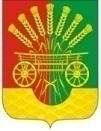 